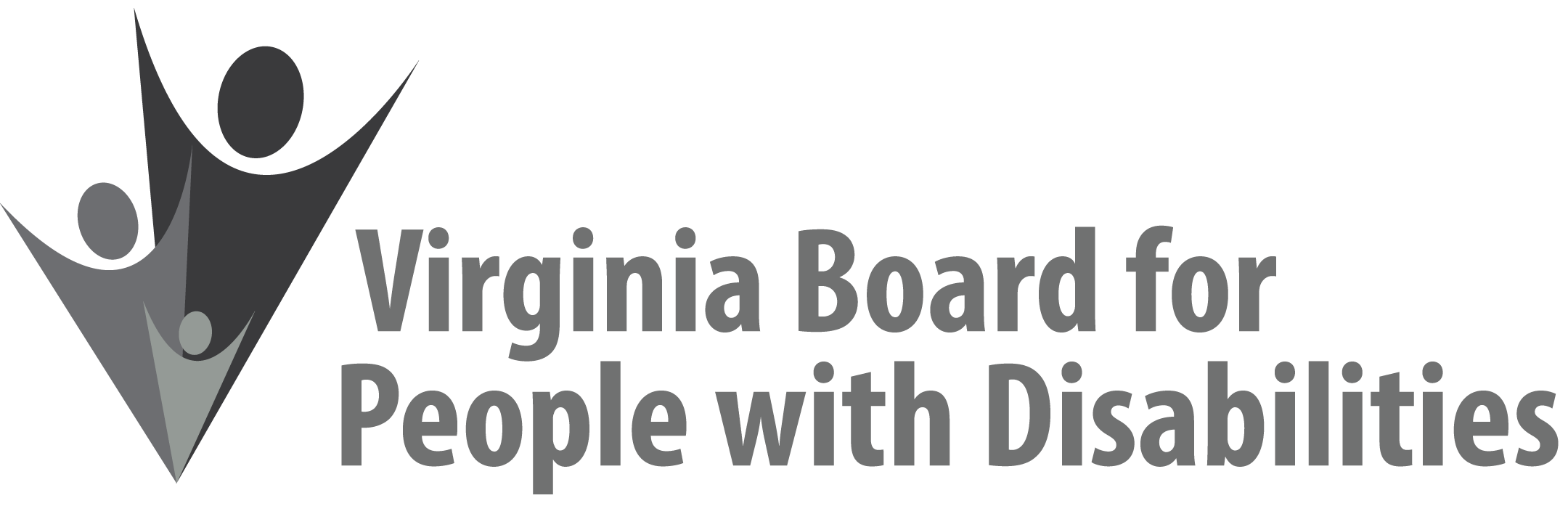 Mission
To create a Commonwealth that advances opportunities for independence, personaldecision-making and full participation in community life for individuals with developmental and other disabilities.Vision 
Virginians with developmental and other disabilities direct their own lives and choose how they live, learn, work, and play.DRAFT BOARD MEETING AGENDAJune 12, 2019   -   Four Points by Sheraton Hotel 4700 S. Laburnum Avenue, ,  7:45am - 9:05 am	Executive Committee (see Attachment EC 1)8:30 - 9:00	Coffee/Continental breakfast– Ballrooms - Monet D & E9:15– 11:15 	 COMMITTEE MEETINGSAdvocacy, Outreach, and Training, Renoir AInvestment and State Plan Oversight – Renoir BPolicy, Research, and Evaluation – Renoir C11:30	Lunch – Ballrooms D & E	Highlights of Alumni Development Program 3nd Year Evaluation, Nia Harrison, Penni Sweetenburg-Lee, (Attachment AOT 3)12:15	Awards to Outgoing Board members, Mary McAdam12:30 pm	FULL BOARD CONVENES – Ballrooms D & E12:35	Welcome, Call to Order, Mary McAdam 12:40	Approval March 13, 2019, Board meeting minutes, ACTION REQUIRED (Attachment BD 1), Mary McAdam12:45	Public Comment12:55	Report of the Nominations Committee and Vote on Slate of Officers, ACTION REQUIRED (Attachment BD 2), Chair of Nominations Committee1:00	Presentation of SFY 2020 Board Operational Budget, ACTION 
	REQUIRED, (Attachment EC 6), John Cimino1:15	PRESENTATION: CRITICAL DECISIONMAKING POINTS, Tracy Lee, Virginia Department of Education 2:00	Report of the Grant Review Team Committee on Competitive Proposals, 
	Theresa Casselman, ACTION REQUIRED (Supplemental Packet 1)2:20.	Standing Committee Reports:Report of the Advocacy and Outreach Committee	Review of Event Sponsorship Policy, ACTION REQUIRED 
	(Attachment BD 3)
	Review of Event Sponsorship Applications, ACTION REQUIRED	(Attachments BD 7 & BD 8)Report of the Policy, Research & Evaluation CommitteeReport of the Investment & State Plan Oversight Committee	Approval of William and Mary Scope of Work proposal, ACTION 	REQUIRED (Attachment BD 4)Approval of JMU request to submit project continuation proposal, ACTION REQUIRED (Attachment BD 5)Approval of VCU Project CHAT No-Cost Extension Request, ACTION REQUIRED (Attachment BD 6)Approval to print Department of Education (DOE) curriculum guides, ACTION REQUIRED (Attachment BD 9)Approval of concept paper received from the Department of Medical Assistance Services (DMAS), ACTION REQUIRED (Attachment BD 10)Approval of Competitive RFPs, ACTION REQUIRED (Supplemental packet 2)Questions on Executive Committee meeting	Committee Structure and Core Responsibilities (Attachment EC 7)3:20	Agency and organizational updates 4:00	Other Business and Adjourn